                                                                                                                           V Tulešicích dne 23.11. 2022Obec Tulešice671 73TEL: 515338362------------------------------------------------------------Věc: Záměr s pronajmout pohostinství v obci Tulešice   Obec Tulešice zveřejňuje záměr obce pronajmout objekt pohostinství v obci Tulešice č.p.65. Zájemci o pronájem ať podají žádost o pronájem objektu s návrhem ceny za pronájem na OU Tulešice do 07.12.2022 do 18 hod. Informace o pronajímané nemovitosti budou poskytovány v úředních hodinách v budově obecního úřadu Tulešice. Pronájem nemovitostí bude schválen následně na zasedání zastupitelstva.Jan Rozmahel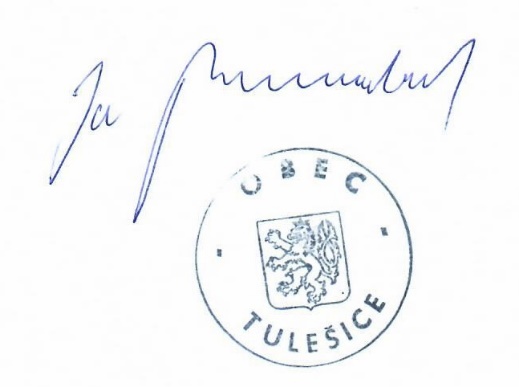 starosta obce Tulešice